                                                                                                                                                                                                        О Т К Р Ы Т О Е    А К Ц И О Н Е Р Н О Е     О Б Щ Е С Т В О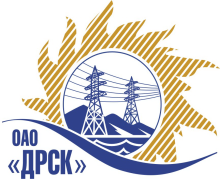 		Протокол выбора победителягород  Благовещенск, ул. Шевченко, 28ПРЕДМЕТ ЗАКУПКИ:Закрытый запрос цен на право заключения Договора на выполнение работ:           Лот № 2 – «Выполнение работ по электроснабжению объекта: КГС «Геолог» расположенного по адресу: РС (Я), г. Алдан, ул. Билибина, в том числе ПИР»;        Лот № 3 – «Выполнение мероприятий по подключению новых потребителей мощностью до 15 кВт, в том числе ПИР (пгт. Серебряный Бор)». Закупка проводится согласно ГКПЗ 2013г. раздела  2.1.1 «Услуги ТПиР»                № 495  на основании приказа ОАО «ДРСК» от  30.04.2013 г. № 179.          Плановая стоимость закупки без НДС:   Лот 2 – 1 469 251,00  руб.;                                                                               Лот 3 – 99 826,00  руб.ПРИСУТСТВОВАЛИ:	На заседании присутствовали 6 членов Закупочной комиссии 2 уровня. ВОПРОСЫ, ВЫНОСИМЫЕ НА РАССМОТРЕНИЕ ЗАКУПОЧНОЙ КОМИССИИ: 1. О признании предложений соответствующими условиям закупки2. О ранжировки предложений Участников закупки. Выбор победителяВОПРОС 1 «О признании предложений соответствующими условиям закупки»ОТМЕТИЛИ:1. Предложения  ИП Кузовков Владимир Юрьевич, к. Алдан, ул. Кузнецова 37, кв. 7, ООО «ЭК «Меркурий» г. Алдан, ул. Заортосалинская, д. №3, ООО «СТАРТ» г. Алдан, ул. Зинштейна, 26, ООО «Электросервис» г. Алдан, ул. Зинштейна, 26  признаются удовлетворяющим по существу условиям закупки. Предлагается принять данные предложения к дальнейшему рассмотрению.РЕШИЛИ:Признать предложения ИП Кузовков Владимир Юрьевич, к. Алдан, ул. Кузнецова 37, кв. 7, ООО «ЭК «Меркурий» г. Алдан, ул. Заортосалинская, д. №3, ООО «СТАРТ» г. Алдан, ул. Зинштейна, 26, ООО «Электросервис» г. Алдан, ул. Зинштейна, 26   соответствующими условиям закупки.ВОПРОС 2  «О ранжировки предложений Участников закупки. Выбор победителя»ОТМЕТИЛИ:В соответствии с требованиями и условиями, предусмотренными извещением о закупке и Закупочной документацией, предлагается ранжировать предложения следующим образом: Лот № 2 – «Выполнение работ по электроснабжению объекта: КГС «Геолог» расположенного по адресу: РС (Я), г. Алдан, ул. Билибина, в том числе ПИР»Лот № 3 – «Выполнение мероприятий по подключению новых потребителей мощностью до 15 кВт, в том числе ПИР (пгт. Серебряный Бор)» По лоту №3 не было получено ни одного предложенияНа основании вышеприведенной ранжировки предложений предлагается признать Победителем Участника, занявшего первое место, а именно: Закупка № 495 Лот № 2 – «Выполнение работ по электроснабжению объекта: КГС «Геолог» расположенного по адресу: РС (Я), г. Алдан, ул. Билибина, в том числе ПИР»  - ООО «Электросервис»  г. Алдан. Предложение на сумму -  1 227 802,94  руб. (Цена без НДС), НДС не предусмотрен.Условия финансирования: Без аванса. Текущие платежи выплачиваются Заказчиком ежемесячно в течение 30 календарных дней с момента подписания актов выполненных работ обеими сторонами.Срок выполнения работ: Дата начала работ: с момента подписания договора.Дата окончания работ: 01 октября 2013г.Гарантийные обязательства: гарантия на работы 36 месяцев. Гарантия на материалы – 36 месяцев. Предложение имеет правовой статус оферты и действует до 10 сентября 2013г.РЕШИЛИ:Утвердить ранжировку предложений по лоту №2. 1 место: ООО «Электросервис»  г. Алдан 2 место: ООО «ЭК «Меркурий» г. Алдан3 место: ООО «СТАРТ» г. Алдан4 место: ИП Кузовков Владимир Юрьевич, г. АлданПризнать Победителем закрытого запроса цен:     Закупка № 495 Лот № 2 – «Выполнение работ по электроснабжению объекта: КГС «Геолог» расположенного по адресу: РС (Я), г. Алдан, ул. Билибина, в том числе ПИР»  - ООО «Электросервис»  г. Алдан. Предложение на сумму -  1 227 802,94  руб. (Цена без НДС), НДС не предусмотрен.Условия финансирования: Без аванса. Текущие платежи выплачиваются Заказчиком ежемесячно в течение 30 календарных дней с момента подписания актов выполненных работ обеими сторонами.Срок выполнения работ: Дата начала работ: с момента подписания договора.Дата окончания работ: 01 октября 2013г.Гарантийные обязательства: гарантия на работы 36 месяцев. Гарантия на материалы – 36 месяцев. Предложение имеет правовой статус оферты и действует до 10 сентября 2013г.Признать закупку: Лот № 3 – «Выполнение мероприятий по подключению новых потребителей мощностью до 15 кВт, в том числе ПИР (пгт. Серебряный Бор)»,  как несостоявшуюся  связи с отсутствием  заявок.ДАЛЬНЕВОСТОЧНАЯ РАСПРЕДЕЛИТЕЛЬНАЯ СЕТЕВАЯ КОМПАНИЯУл.Шевченко, 28,   г.Благовещенск,  675000,     РоссияТел: (4162) 397-359; Тел/факс (4162) 397-200, 397-436Телетайп    154147 «МАРС»;         E-mail: doc@drsk.ruОКПО 78900638,    ОГРН  1052800111308,   ИНН/КПП  2801108200/280150001№      353/УКС«____ »  июня  2013 годаМесто в ранжировкеНаименование и адрес участникаЦена заявки, руб. без учета НДСИные существенные условия1 местоООО «Электросервис»,           г. Алдан, ул.  Зинштейна, 261 227 802,94Цена: 1 227 802,94  руб. (Цена без НДС, НДС не предусмотрен)Условия финансирования: Без аванса. Текущие платежи выплачиваются Заказчиком ежемесячно в течение 30 календарных дней с момента подписания актов выполненных работ обеими сторонами.Срок выполнения работ: Дата начала работ: с момента подписания договора.Дата окончания работ: 01 октября 2013г..Гарантийные обязательства: гарантия на работы 36 месяцев. Гарантия на материалы – 36 месяцев.Предложение имеет правовой статус оферты и действует до 10 сентября 2013г.2 местоООО «ЭК «Меркурий» г. Алдан, ул. Заортосалинская, д. №31 307 300,67Цена: 1 307 300,67  руб. (Цена без НДС, предложение с НДС – 1 542 614,79)Условия финансирования: Без аванса. Текущие платежи выплачиваются Заказчиком ежемесячно в течение 30 календарных дней с момента подписания актов выполненных работ обеими сторонами.Срок выполнения работ: Дата начала работ: с момента подписания договора.Дата окончания работ: 01 октября 2013 г.Гарантийные обязательства: гарантия на работы 36 месяцев. Гарантия на материалы – 36 месяцев.Предложение имеет правовой статус оферты и действует до 01.08.2013г.3 местоООО «СТАРТ» г. Алдан, ул. Зинштейна, 261 408 055,49Цена: 1 408 055,49  руб. (Цена без НДС, НДС не предусмотрен)Условия финансирования: Без аванса. Текущие платежи выплачиваются Заказчиком ежемесячно в течение 30 календарных дней с момента подписания актов выполненных работ обеими сторонами.Срок выполнения работ: Дата начала работ: с момента подписания договора.Дата окончания работ: 01 октября 2013г..Гарантийные обязательства: гарантия на работы 36 месяцев. Гарантия на материалы – 36 месяцев.Предложение имеет правовой статус оферты и действует до 13.08.2013г.4 местоИП Кузовков Владимир Юрьевич, г. Алдан, ул. Кузнецова 37, кв. 71 450 031,68Цена: 1 450 031,68  руб. (Цена без НДС, НДС не предусмотрен)Условия финансирования: Без аванса. Текущие платежи выплачиваются Заказчиком ежемесячно в течение 30 календарных дней с момента подписания актов выполненных работ обеими сторонами.Срок выполнения работ: Дата начала работ: с момента подписания договора.Дата окончания работ: 01 октября 2013г..Гарантийные обязательства: гарантия на работы 36 месяцев. Гарантия на материалы – 36 месяцев.Предложение имеет правовой статус оферты и действует до 13.08 2013г.Ответственный секретарь Закупочной комиссии: Моторина О.А. «___»______2013 г._____________________________Технический секретарь Закупочной комиссии: Терновой Р.П.  «___»______2013 г._______________________________